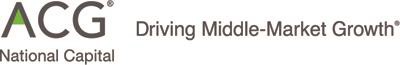 ACG Trailblazers Awardfor the 21th ACG Corporate Growth AwardsDeadline for submission: April 30, 2023ACG Trailblazers AwardACG National Capital will recognize an executive age forty and below during 2022, who represents the next generation of leadership, for their contributions to the Washington, DC Metropolitan Area’s business community. Trailblazers are executives who challenge the status quo to drive innovation in all facets of business to drive results. C-Suite executives from all companies doing business in the Washington, DC Metropolitan Area are eligible to be nominated. The ACG Trailblazers Award’s selection criteria will include factors that demonstrate an executive’s substantial positive impact on their organization, and the communities it serves, and operates within. Factors considered in the selection process include: innovative brand/product/solution creation, business performance, workforce development and engagement, and community involvement.Please submit the following information.Briefly describe the nominee’s key accomplishments in driving the growth of their business. Include key metrics and corporate events/milestones that may include, but are not limited to: revenue/growth/profitability metrics, key financings, transformational corporate transactions, impactful contract wins.Describe how the nominee is investing in and supporting the employees of their organization. Include examples of areas, such as workforce development programs, innovative benefits, and corporate engagement.Share examples of how the nominee and their organization supports and gives back to the communities that they operate within and serve. This may include, but is not limited to corporate-led communityservices, as well as supporting the service initiatives of their organization’s employees. Engagement with industry groups and associations will also be considered.